Cranberry Crossword Puzzle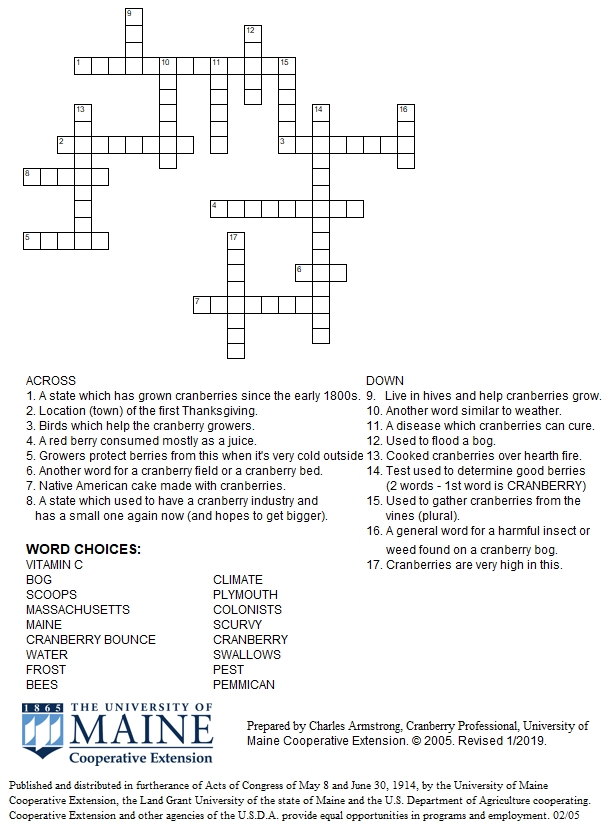 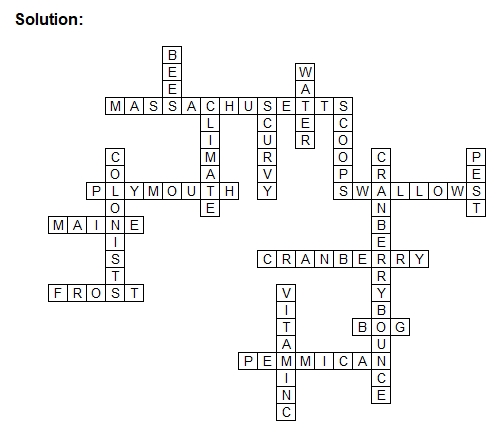 